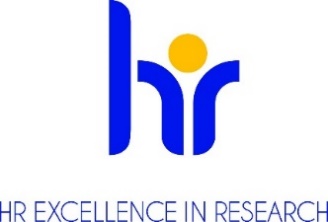 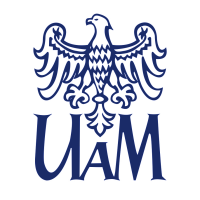 UNIWERSYTET IM. ADAMA MICKIEWICZA W POZNANIUOGŁASZAKONKURSna stanowisko ADIUNKT BADAWCZY (POST-DOC)
Centrum NanoBioMedycznePodstawowe informacjeDyscyplina naukowa (research field): Fizyka, Chemia, Inżynieria Materiałowa.Wymiar czasu pracy (job status) (hours per week) i liczba godzin pracy w tygodniu w zadaniowym systemie czasu pracy: Pełny etat, 40 godzin/tydzień w zadaniowym systemie czasu pracy.Podstawa nawiązania stosunku pracy i  przewidywany czas zatrudnienia (type of contract): umowa o pracę na czas na czas określony: 2 lata Przewidywany termin rozpoczęcia pracy (envisaged job starting date): 1.03.2023.Miejsce wykonywania pracy (work location):Centrum NanoBioMedyczne, ul. Wszechnicy Piastowskie 3, 61-614 Poznań.Termin, forma i miejsce złożenia aplikacji: (application deadline and how to apply)Zgłoszenia należy wysyłać na adres igoyat@amu.edu.pl do 31.01.2023. W zgłoszeniu należy podać numer referencyjny konkursu.Wymagane dokumenty (required documents)Zgłoszenie kandydata do konkursu (email);Curriculum Vitae (maksymalnie 5 stron A4); Dyplomy lub zaświadczenia wydane przez uczelnie potwierdzające wykształcenie 
i posiadane stopnie lub tytuł naukowy (w przypadku stopni naukowych uzyskanych zagranicą - dokumenty muszą spełniać kryteria równoważności określone w art. 328 ustawy z dnia 20 lipca 2018 roku Prawo o szkolnictwie wyższym i nauce (Dz.U. z 2022 r. poz. 574 z późn. zmianami);Informacja o osiągnięciach badawczych (lista publikacji i konferencji), dydaktycznych i organizacyjnych;Dwa listy referencyjne;Zgoda na przetwarzanie danych osobowych następującej treści: Zgodnie z art. 6 ust.1 lit a ogólnego rozporządzenia o ochronie danych osobowych z dnia 27 kwietnia 2016 r. (Dz. U. UE L 119/1 z dnia 4 maja 2016 r.) wyrażam zgodę na przetwarzania danych osobowych innych niż: imię, (imiona) i nazwisko; imiona rodziców; data urodzenia; miejsce zamieszkania (adres do korespondencji); wykształcenie; przebieg dotychczasowego zatrudnienia, zawartych w mojej ofercie pracy dla potrzeb aktualnej rekrutacji.";Warunki konkursu określone przez komisję konkursową Określenie kwalifikacji: (researcher profile) zgodnie z wytycznymi EuraxessR 2 naukowiec ze stopniem doktora (określenie poziomu kwalifikacji i doświadczenia zawodowego wg wytycznych Euraxess https://euraxess.ec.europa.eu/europe/career-development/training-researchers/research-profiles-descriptors)Opis oferty pracy (offer description)Oferta pracy dotyczy stanowiska stażysty podoktorskiego w projekcie NCN SONATA BIS (Narodowe Centrum Nauki) pt. Nanokompozyty oparte na półprzewodnikowych materiałach 1D modyfikowanych za pomocą MXene oraz ALD do wydajnej produkcji wodoru z wykorzystaniem procesu fotoelektrochemicznego rozszczepienia wody (Numer umowy:UMO-2020/38/E/ST5/000176).Idea ogniw fotoelektrochemicznych jest bardzo zbliżona do idei fotowoltaicznych ogniw słonecznych - materiał półprzewodnikowy absorbuje światło słoneczne, tylko w PEC energia promieniowania przekształcana jest na energię chemiczną. Powstała para elektron-dziura reagują z elektrolitem i powodują powstanie wodoru i tlenu. Foton zaabsorbowany w półprzewodniku typu n generuje elektron i dziurę. Dziura utlenia wodę i powstaje tlen - jest to proces przebiegający na fotoanodzie, zaś elektron na katodzie redukuje wodę i powstaje wodór. Głównym celem projektu będzie wytworzenie i charakteryzacja struktury materiału opartego na nanokompozytach 1D półprzewodnik (nanodruty Si, ZnO, TiO2)/Mxene/tlenek metali (TiO2, ZnO) dla fotoelektrochemicznego (PEC) rozszczepiania/dysocjacji wody pod wpływem energii słonecznej. Fazy MXenes stanowią młodą i dopiero wstępnie zbadaną grupę nanomateriałów o strukturze 2D kryształu, posiadających właściwości pośrednie między metalami a materiałami ceramicznymi.Wymagania i kwalifikacje (requirments and qualifications)Do konkursu mogą przystąpić osoby, spełniające wymogi określone w art. 113 ustawy z dnia 
20 lipca 2018 roku Prawo o szkolnictwie wyższym i nauce (Dz.U. z 2022 r. poz. 574 z późn. zmianami) oraz spełniające następujące wymagania:Stopień doktora nauk fizycznych, chemicznych lub inżynierii materiałowej.Spełnione wymagania formalne odnośnie daty uzyskania stopnia doktora zgodnie z regulaminem NCN https://www.ncn.gov.pl/sites/default/files/pliki/uchwaly-rady/2021/uchwala81_2021-zal1.pdf.Udokumentowane doświadczenie w pisaniu publikacji naukowych.Wymagania językowe (required languages)język 	angielski / płynnyWymagane doświadczenie badawcze, badawczo-dydaktyczne lub dydaktyczne (required research experience)Doświadczenie w (foto)elektrochemie lub materiałach 2D (MXene).Udokumentowana wydajność i publikacje w czasopismach o dużym wpływie (co najmniej dwie publikacji z IF > 4 dotycząca fotoelektrochemicznemu rozszczepieniu wody).Samodzielność, dobra organizacja pracy, umiejętność pracy w zespole.Doświadczenie w następujących technikach: (foto)elektrochemia; SEM/TEM; XRD; Spektroskopia Ramana; metody syntezy chemicznej.Bardzo dobra znajomość oprogramowania typu: OriginLab, COMSOL, CorelDraw.Dodatkowym atutem będzie znajomość zagadnień z fizyki ciała stałego, i nanofabrykacji.Benefity (benefits)premie finansowe za publikacje (IDUB)atmosfera szacunku i współpracywspieranie pracowników z niepełnosprawnościamielastyczny czas pracydofinansowanie nauki językówdofinansowanie szkoleń i kursówdodatkowe dni wolne na kształcenieubezpieczenia na życieprogram emerytalnyfundusz oszczędnościowo – inwestycyjnypreferencyjne pożyczkidodatkowe świadczenia socjalnedofinansowanie wypoczynkudofinansowanie wakacji dzieci„13” pensjaKryteria kwalifikacyjne (eligibility criteria) Zgodność profilu naukowego kandydata z ogłoszeniem.Liczba, poziom naukowy i zgodność tematyczna publikacji naukowych kandydataOcena na dyplomie.Odbyte staże i udział w projektach badawczych.Przebieg procesu wyboru (selection process) Rozpoczęcie prac komisji konkursowej nie później niż 14 dni po upływie daty złożenia dokumentów.Ocena formalna złożonych wniosków.  W przypadku braku wymaganych dokumentów, wezwanie do uzupełnienia dokumentacji lub dostarczenia dodatkowych dokumentów.Wyłonienie kandydatów do etapu rozmów.Rozmowa z kandydatami spełniającymi wymogi formalne.Ogłoszenie wyników przez przewodniczącego komisji konkursowej oraz poinformowanie kandydatów o rozstrzygnięciu. Informacja zwierać będzie uzasadnienie oraz wskazanie mocnych i słabych stron kandydatów. Wraz z informacją kandydatom odesłane zostaną również złożone dokumenty.Perspektywy rozwoju zawodowegopomoc w budowaniu profilu naukowego poprzez publikacji renomowanych czasopismach naukowychpomoc w pisaniu aplikacji grantowych w projektach krajowych (FNP, NCN) i zagranicznych (MSCA)nawiązanie współpracy z renomowanymi ośrodkami badawczymi na świecie.Klauzula informacyjna RODO :Zgodnie z art. 13 ogólnego rozporządzenia o ochronie danych osobowych z dnia 27 kwietnia 2016 r. (Dz. Urz. UE L 119 z 04.05.2016) informujemy, że:Administratorem Pani/Pana danych osobowych jest Uniwersytet im. Adama Mickiewicza  w Poznaniu 
z siedzibą: ul. Henryka Wieniawskiego 1, 61 - 712 Poznań.Administrator danych osobowych wyznaczył Inspektora Ochrony Danych nadzorującego prawidłowość przetwarzania danych osobowych, z którym można skontaktować się za pośrednictwem adresu 
e-mail: iod@amu.edu.pl.Celem przetwarzania Pani/ Pana danych osobowych jest realizacja procesu rekrutacji na wskazane stanowisko pracy.Podstawę prawną do przetwarzania Pani/Pana danych osobowych stanowi Art. 6 ust. 1 lit. a ogólnego rozporządzenia o ochronie danych osobowych z dnia 27 kwietnia 2016 r. oraz  Kodeks Pracy z dnia 
26 czerwca 1974 r. (Dz.U. z 1998r. N21, poz.94 z późn. zm.).Pani/Pana dane osobowe przechowywane będą przez okres 6 miesięcy od zakończenia procesu rekrutacji.Pani/Pana dane osobowe nie będą udostępniane innym podmiotom, za wyjątkiem podmiotów upoważnionych na podstawie przepisów prawa. Dostęp do Pani/Pana danych będą posiadać osoby upoważnione przez Administratora do ich przetwarzania w ramach wykonywania swoich obowiązków służbowych.Posiada Pani/Pan prawo dostępu do treści swoich danych oraz z zastrzeżeniem przepisów prawa, prawo do ich sprostowania, usunięcia, ograniczenia przetwarzania, prawo do przenoszenia danych, prawo do wniesienia sprzeciwu wobec przetwarzania, prawo do cofnięcia zgody w dowolnym momencie.Ma Pani/Pan prawo do wniesienia skargi do organu nadzorczego – Prezesa Urzędu Ochrony Danych Osobowych, ul. Stawki 2, 00 – 193 Warszawa.Podanie danych osobowych jest obligatoryjne w oparciu o przepisy prawa, w pozostałym zakresie jest dobrowolne.Pani/ Pana dane osobowe nie będą przetwarzane w sposób zautomatyzowany i nie będą poddawane profilowaniu.